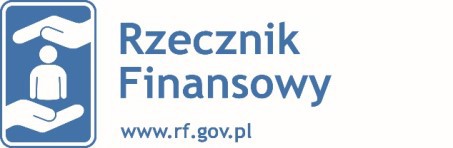 Informacje podstawowe dotyczące przetwarzania danych osobowych w ramach zawieranych umówInformacje podstawowe dotyczące przetwarzania danych osobowych w ramach zawieranych umówAdministrator danychAdministratorem   danych  osobowych  jest  Rzecznik  Finansowy  z  siedzibą  w Warszawie, ul. Nowogrodzka 47a, 00-695 Warszawa (dalej „my”, „RF”). Możesz się z nami skontaktować w następującysposób:listownie na adres: podany powyżej z dopiskiem “Dane osobowe”przez e-mail: biuro@rf.gov.pltelefonicznie: 22 333 73 26za pośrednictwem ePUAPInspektor ochronydanychRzecznik Finansowy wyznaczył Inspektora Ochrony Danych.W sprawach dotyczących ochrony danych osobowych możesz się z nim skontaktować w następującysposób:listownie na adres: ul. Nowogrodzka 47a, 00-695 Warszawa, „Dane osobowe”przez e-mail: iod@rf.gov.plKategorie danych i źródło pochodzenia danychJeśli jesteś osobą fizyczną prowadzącą działalność gospodarczą, z którą Administrator zawarł umowę, Twoje dane osobowe pozyskaliśmy bezpośrednio od Ciebie, lub źródeł publicznie dostępnych np. ze stron internetowych, z Centralnej Ewidencji i Informacji o Działalności Gospodarczej (CDEIG), Biuletynu Informacji Publicznej Ministerstwa Finansów (BIP MF) w związku z weryfikacją z tzw. Białą Listą Podatników Vat. Z wyżej wymienionymi źródłami danych możemy zweryfikować Twoje dane lub ew. pozyskać z nich np. następujące kategorie danych: identyfikacyjne (np. imię, nazwisko), kontaktowe (np. adres), dotyczące prowadzonej działalności gospodarczej (np. NIP, REGON). Jeśli jesteś przedstawicielem, reprezentantem, prokurentem/pełnomocnikiem podmiotu, z którym Administrator zawarł umowę, Twoje Dane Osobowe uzyskaliśmy od Ciebie lub od podmiotu, który reprezentujesz. Przetwarzamy kategorie Twoich danych osobowych np.: imię, nazwisko, dane kontaktowe, stanowisko, serię i numer dowodu tożsamości lub numer PESEL (np. w przypadku pełnomocników), a także służbowy adres e-mail, nr telefonu. Ponadto dane (np. reprezentantów, pełnomocników, prokurentów) mogą pochodzić ze źródeł publicznie dostępnych np. stron internetowych, mogą być pozyskiwane i zweryfikowane z tzw. Białą Listą Podatników VAT, Krajowym Rejestrem Sądowym, m.in. w zakresie danych ujawnionych ww. rejestrach i stronach internetowych np.: danych identyfikacyjnych (np. imię, nazwisko), kontaktowych (np. adres), dotyczących prowadzonej działalności gospodarczej. Jeśli jesteś pracownikiem, współpracownikiem, osobą do kontaktu odpowiedzialną za wykonanie i realizację umowy zawartej z RF, Twoje dane pozyskaliśmy bezpośrednio od Ciebie lub od podmiotu, którego jesteś przedstawicielem lub współpracownikiem. Przetwarzamy m.in. następujące kategorie Twoich danych osobowych: imię, nazwisko, służbowe dane kontaktowe (np. adres e-mail, telefon).Cele i podstawy prawneprzetwarzaniaJeśli jesteś osobą fizyczną prowadzącą działalność gospodarczą, z którą ma zostać zawarta umowa, Twoje dane osobowe będą przetwarzane, aby:zawrzeć z Tobą umowę i realizować jej warunki – podstawą prawną przetwarzania jest umowa (art. 6 ust. 1 lit. b RODO), realizować obowiązki prawne wynikające np. z przepisów dotyczących podatków, rachunkowości i archiwizacji – art. 6 ust. 1 lit. c RODO.rozpatrywać reklamacje oraz bronić się przed ewentualnymi roszczeniami lub dochodzić ewentualnych roszczeń związanych z umową – podstawą prawną przetwarzania danych jest nasz prawnie uzasadniony interes polegający na ustaleniu, obronie lub dochodzeniu roszczeń (art. 6 ust. 1 lit. f RODO).Jeśli jesteś reprezentantem (np. prokurentem/pełnomocnikiem, członkiem zarządu) podmiotu, z którym Administrator zawarł umowę Twoje Dane Osobowe mogą być przetwarzane, aby:umożliwić wykonanie zawartej umowy – podstawą prawną przetwarzania danych jest nasz prawnie uzasadniony interes polegający na realizacji umowy (art. 6 ust. 1 lit. f RODO),realizować obowiązki prawne wynikające np. z przepisów dotyczących podatków, rachunkowości i archiwizacji – art. 6 ust. 1 lit. c RODO,rozpatrywać reklamacje oraz bronić się przed ewentualnymi roszczeniami lub dochodzić ewentualnych roszczeń związanych z umową – podstawą prawną przetwarzania danych jest nasz prawnie uzasadniony interes polegający na ustaleniu, obronie lub dochodzeniu roszczeń (art. 6 ust. 1 lit. f RODO).Jeśli jesteś np. reprezentantem, prokurentem/pełnomocnikiem, płatnikiem podatku vat, Twoje dane mogą przetwarzane w celu weryfikacji np. z Białą Listą Podatników Vat, Krajowym Rejestrem Sądowym, Centralną Ewidencją i Informacją o Działalności Gospodarczej (CEDIG) – podstawą prawną przetwarzania danych jest nasz prawnie uzasadniony interes, który polega m.in. na zapewnieniu wyższego stopnia bezpieczeństwa prowadzonych transakcji, dołożeniu należytej staranności przy kontroli statusu prawnego kontrahenta (art. 6 ust. 1 lit. f RODO).Jeśli jesteś pracownikiem, współpracownikiem, osobą do kontaktu Twoje Dane Osobowe mogą być przetwarzane, aby:umożliwić wykonanie zawartej umowy – podstawą prawną przetwarzania danych jest nasz prawnie uzasadniony interes polegający na realizacji umowy (art. 6 ust. 1 lit. f RODO),rozpatrywać reklamacje oraz bronić się przed ewentualnymi roszczeniami lub dochodzić ewentualnych roszczeń związanych z umową – podstawą prawną przetwarzania danych jest nasz prawnie uzasadniony interes polegający na ustaleniu, obronie lub dochodzeniu roszczeń (art. 6 ust. 1 lit. f RODO).Okres przechowywania danychprzez okres trwania i realizacji umowy;przez okres przedawnienia roszczeń;przez okres 5 lat, zgodnie z instrukcją archiwalną obowiązującą u RF;dane zawarte w rejestrze umów RF w zakresie imię, nazwisko reprezentanta podmiotu, z którym zawarto umowę, będą przechowywanie wieczyście - zgodnie z instrukcją archiwalną obowiązującą u RF.Odbiorcy danychUpoważnieni pracownicy RFdostawcy i ich upoważnieni pracownicy, którym zlecone zostaną usługi związane z przetwarzaniem danych osobowych, np. dostawcy usług IT, archiwizacyjne. Takie podmioty przetwarzają dane na podstawie umowy z RF i zgodnie z jego poleceniami, a także kancelarie prawne lub doradcze, podmioty uprawnione na podstawie przepisów prawa, w tym organy administracji skarbowej, sądy.Prawa związane z przetwarzaniem danychMasz następujące prawa związane z przetwarzaniem danych osobowych:prawo dostępu przysługujące osobie, której dane dotycząprawo do sprostowania danychprawo do usunięcia danych (“prawo do bycia zapomnianym”)prawo do ograniczenia przetwarzaniaprawo do sprzeciwuAby skorzystać z powyższych praw, skontaktuj się z nami lub z naszym inspektorem ochrony danych.Prawo wniesienia skargido organuPrzysługuje Ci także prawo wniesienia skargi do organu nadzorczego zajmującego się ochroną danychosobowych, tj. Prezesa Urzędu Ochrony Danych Osobowych. Informacje dotycząceprofilowaniaNa podstawie Twoich danych osobowych nie dokonujemy profilowania.Zautomatyzowanepodejmowanie decyzjiNie podejmujemy wobec Ciebie zautomatyzowanych decyzji na podstawie profilowania informacjio Tobie.Obowiązek podaniadanychW przypadku podmiotu, z którym Administrator zawarł umowę oraz osób go reprezentujących podanie danych jest warunkiem zawarcia umowy. W przypadku braku podania danych nie będzie możliwe zawarcie i realizacja umowy.W przypadku osób do kontaktu, pracowników, współpracowników podmiotu, z którym Administrator zawarł umowę, podanie danych jest wymogiem umownym. Konsekwencją niepodania danych może być np. utrudniony kontakt pomiędzy stronami zawartej umowy i jej realizacja.Przekazywanie danychpoza Europejski ObszarGospodarczyTwoje dane osobowe nie będą przekazywane poza Europejski Obszar Gospodarczy (EOG).